目	录第一部分 单位概况一、主要职能二、单位机构设置及决算单位构成情况三、2022年度主要工作完成情况第二部分 2022年度单位决算表一、收入支出决算总表二、收入决算表三、支出决算表四、财政拨款收入支出决算总表五、财政拨款支出决算表（功能科目）六、财政拨款基本支出决算表（经济科目）七、一般公共预算支出决算表（功能科目）八、一般公共预算基本支出决算表（经济科目）九、财政拨款“三公”经费、会议费和培训费支出决算表十、政府性基金预算支出决算表十一、国有资本经营预算支出决算表十二、财政拨款机关运行经费支出决算表十三、政府采购支出决算表第三部分 2022年度单位决算情况说明第四部分 名词解释第一部分 单位概况一、主要职能（一）贯彻实施国民健康政策，拟订全市卫生健康事业发展的政策、规划并组织实施，制定地方标准和技术规范。统筹规划卫生健康资源配置和信息化建设工作。制定并组织实施推进卫生健康基本公共服务均等化、普惠化、便捷化和公共资源向基层延伸等政策措施。（二）负责“健康江阴”战略协调推进工作，研究提出“健康江阴”建设的政策建议、制度措施和职责分工并协调实施。统筹全市健康促进与健康服务工作。（三）协调推进深化医药卫生体制改革，会同有关部门研究提出深化医药卫生体制改革重大部署、政策、措施的建议。组织推动公立医院综合改革，推进管办分离，健全现代医院管理制度，制定并推动实施卫生健康公共服务提供主体多元化、提供方式多样化的政策措施，提出医疗服务和药品价格政策的建议。（四）贯彻实施国家中医药法律法规，拟订并组织实施中医药中长期发展规划、政策措施，并纳入全市卫生健康事业发展总体规划和战略目标。负责中医药和中西医结合工作的管理。推动中医药的继承、创新和发展。（五）制定并组织落实疾病预防控制规划、免疫规划以及严重危害人民健康公共卫生问题的干预措施。制定全市卫生应急和紧急医学救援预案、突发公共卫生事件监测预警和风险评估计划；组织指导全市突发公共卫生事件的预防控制和各类突发公共事件的医疗卫生救援。（六）组织拟订并协调落实全市应对人口老龄化政策措施，负责推进全市老年健康服务体系建设和医养结合工作。承担市老龄工作委员会的具体工作。（七）开展药品使用监测、临床综合评价和短缺药品预警。提出基本药物价格政策的建议。（八）监督实施国家颁布的医疗机构和医疗服务全行业管理办法、卫生健康专业技术人员资格标准、执业规则和服务规范。建立全市医疗服务评价和监督管理体系。制定并组织实施医疗服务地方规范、标准和卫生健康专业技术人员执业规则、服务规范。牵头组织无偿献血工作。（九）拟订职业卫生、放射卫生相关政策并组织实施。组织开展职业病专项调查和职业人群健康管理工作；参与职业病监测和职业健康风险评估工作。（十）负责职责范围内的职业卫生、放射卫生、学校卫生、公共场所卫生、饮用水卫生等公共卫生的监督管理，负责传染病、职业病防治监督，健全卫生健康综合监督体系，推进全市卫生健康诚信体系建设。参与食品安全风险监测、评估相关工作。（十一）负责计划生育管理和服务工作，开展人口监测预警，研究提出人口与家庭发展相关政策建议，完善计划生育政策，落实人口发展规划相关任务。（十二）指导全市基层卫生健康工作，推进基层医疗卫生、妇幼健康服务体系和全科医生队伍建设。（十三）拟订全市卫生健康科技发展规划，组织实施卫生健康相关科研项目。推进卫生健康科技创新发展。组织实施毕业后医学教育和继续医学教育。（十四）拟订全市卫生健康人才发展规划，指导卫生健康人才队伍建设。（十五）负责卫生健康宣传、健康教育等工作。组织指导对外交流合作和援外工作，开展与港澳台的交流与合作。（十六）负责全市保健对象的医疗保健工作，负责市级有关干部医疗管理工作，负责重要会议与重大活动的医疗卫生保障工作。（十七）承担“健康江阴”建设领导小组、市爱国卫生运动委员会的具体工作。（十八）按照职责分工做好相关行业、领域的安全生产监督管理工作，承担公共安全体系建设的相关任务。（十九）负责赋予镇街园区经济社会管理权限有关事项的法律法规宣传、政策制定、协调指导、业务培训等工作。牵头负责江苏政务服务网上有关赋权事项的动态调整和日常维护工作。（二十）完成市委、市政府交办的其他任务。（二十一）职能转变。进一步转变职能，深化简政放权、放管结合、优化服务，优化营商环境，创新监管方式，加强事中事后监管。牢固树立大卫生、大健康理念，推动实施“健康江阴”战略，以改革创新为动力，以促健康、转模式、强基层、重保障为着力点，把以治病为中心转变到以人民健康为中心，为人民群众提供全方位全周期健康服务。更加注重预防为主和健康促进，加强预防控制重大疾病工作，积极应对人口老龄化，健全健康服务体系。更加注重工作重心下移和资源下沉，推进卫生健康公共资源向基层延伸、向农村覆盖和生活困难群众倾斜。更加注重提高服务质量和水平，推进卫生健康基本公共服务均等化、普惠化、便捷化。协调推进深化医药卫生体制改革，加大公立医院改革力度，推进管办分离，推动卫生健康公共服务提供主体多元化、提供方式多样化。（二十二）有关职责分工。1．与市发展和改革委员会的有关职责分工。市卫生健康委员会负责开展人口监测预警工作，实施生育政策，研究提出与生育相关的人口政策建议，参与制定全市人口发展规划和政策，落实国家和全省人口发展规划中的有关任务。市发展和改革委员会负责组织监测和评估人口变动情况及趋势影响，建立健全人口预测预报制度，开展重大决策人口影响评估，完善重大人口政策咨询机制，研究提出全市人口发展战略，拟订人口发展规划和人口政策，研究提出人口与经济、社会、资源、环境协调可持续发展，以及统筹促进人口长期均衡发展的政策建议。2．与市民政局的有关职责分工。市卫生健康委员会负责拟订全市应对人口老龄化、医养结合政策措施，综合协调、督促指导、组织推进老龄事业发展，承担老年疾病防治、老年人医疗照护、老年人心理健康与关怀服务等老年健康工作。市民政局负责统筹推进、督促指导、监督管理养老服务工作，拟订全市养老服务体系建设规划，执行有关法规、政策、标准，承担老年人福利和特殊困难老年人救助工作。3．与市市场监督管理局的有关职责分工。市卫生健康委员会参与食品安全风险监测、评估相关工作。市卫生健康委员会对通过食品安全风险监测发现食品可能存在安全隐患的，及时向市市场监督管理局通报食品安全风险监测结果。对得出不安全结论的食品，市市场监督管理局应当立即采取措施予以处置。市市场监督管理局会同市卫生健康委员会组织实施国家药典，建立重大药品不良反应和医疗器械不良事件相互通报机制和联合处置机制。4．与市医疗保障局的有关职责分工。市卫生健康委员会、市医疗保障局等部门在医疗、医保、医药等方面加强制度、政策衔接，建立沟通协商机制，协同推进改革，提高医疗资源使用效率和医疗保障水平。二、单位机构设置及决算单位构成情况根据单位职责分工，本单位内设机构包括办公室、医政科、中医科（保健科）、综合监督科（政策法规科、职业健康科）、疾病预防控制科（卫生应急办公室）、妇幼健康科、人口监测与家庭发展科、健康促进科（市爱国卫生运动委员会办公室）、老龄健康科（市老龄工作委员会办公室）、规划信息科、财务审计科、组织人事科和安全生产监督管理科。本单位下属单位包括：江阴市卫生监督所、江阴市疾病预防控制中心、江阴市妇幼保健院、江阴市卫生健康事业发展中心、江阴市血站、江阴市急救中心、江阴市人民医院、江阴市中医院、江阴市第三人民院、江阴市第四人民医院、江阴市第五人民医院、江阴市青阳医院、江阴市中医外科医院、江阴市中医骨伤医院、江阴市中医肝胆医院、江阴市周庄医院、江阴市利港医院、江阴市城中社区卫生服务中心、江阴市城南社区卫生服务中心、江阴市城东社区卫生服务中心、江阴市城西社区卫生服务中心、江阴市南闸社区卫生服务中心、江阴市云亭社区卫生服务中心、江阴市周庄社区卫生服务中心、江阴市新桥社区卫生服务中心、江阴市华士社区卫生服务中心、江阴市月城社区卫生服务中心、江阴市青阳社区卫生服务中心、江阴市徐霞客社区卫生服务中心、江阴市申港社区卫生服务中心、江阴市利港社区卫生服务中心、江阴市璜土社区卫生服务中心、江阴市长泾社区卫生服务中心、江阴市顾山社区卫生服务中心和江阴市祝塘社区卫生服务中心。三、2022年度主要工作完成情况2022年，在市委、市政府的坚强领导和省市卫生健康委的关心支持下，江阴卫生健康系统以党建为引领，一手抓疫情防控，一手抓改革发展，全力推进“健康江阴”建设新发展。主要工作如下：一、疫情防控工作有力有效严格执行上级防控要求，以快制快扑灭330、503、714和815等多轮本土疫情，方舱医院、黄码医院规范运行，累计出动医护26万人次，流调排查4.76万人，健康管理6.5万人。全市核酸日检测能力达到20万管，按每万人80间的标准完成隔离房间储备14236间、其中健康驿站9978间，配备救护车60辆、其中负压救护车24辆。开设特殊人群心理疏导及心理危机干预24小时服务专线，先后组织8支医疗队320人支援外省市抗疫。“新十条”出台后，迅速将工作重心从“防感染”转到“保健康、防重症”，全市44家发热门诊（诊室）提供24小时服务，加强退热药、抗病毒药品储备，紧急增配呼吸机168台、指氧仪1.7万个，设置吸氧点141个，完成元林亚定点医院建设，统筹全市148张重症床位资源，建设可转换ICU床位118张，为9.7万名重点人群组建274个保障团队，推进老年人疫苗接种，确保疫情防控平稳转段。二、医药卫生改革持续推进在紧密型医共体设立专家工作室及联合病房，促进优质医疗资源扩容和区域均衡布局，两大医疗集团在基层医疗机构共设立名医工作室30个、医生工作室27个、护士工作室5个，慢病联合门诊6个、联合病房4个，辐射带动基层服务能力进一步提升。以国家基本药物制度综合试点为契机，强化集团内药品统一管理，建立由各成员单位参与的统一药事管理与药物治疗学委员会。“优质服务基层行”活动覆盖率达100%，中医外科医院、中医骨伤医院等12家单位达到推荐标准，利港医院建成省级农村区域医疗中心，新增4家村卫生室达到推荐标准，6家家庭医生工作室获评省星级工作室。积极开展家庭医生签约服务，269个家庭医生团队签约服务15.31万人。以创建全国基层中医药工作示范县为抓手，提升中医药服务能力，市中医院创成三级甲等中医院，建成五级中医馆7家，服务站、村卫生室中医阁建设比例达36%。开展国家级中医适宜技术防控儿童青少年近视试点，完成近视建档、中医适宜技术干预2596人次。三、健康江阴建设提质增效大力推进健康江阴建设，年内2个镇获评省级健康镇，15个村（社区）获评省级健康村（社区），全市居民健康素养水平提升至35.13%。成立婴幼儿照护服务指导中心，做好出生缺陷三级干预，优化女性健康服务，完成适龄妇女免费“两癌”筛查8.3万人；开展肿瘤标记物筛查、初二女生HPV疫苗免费接种民生实事项目，惠及25万人。积极创建老年友好型社区，周庄镇倪家巷村获评全国示范性老年友好型社区、高新区蟠龙社区获评省级老年友好型社区；建成老年友善医疗机构52家，其中7家被评为省级优秀单位，全市65周岁以上老年人健康管理率达64.2%，开展老年人智能技术运用培训11546人次。推进婴幼儿照护服务工作，获评省示范普惠托育机构2家、无锡市示范普惠托育机构4家，每千人口拥有3岁以下婴幼儿托位数达3.3个。编制“十四五”卫生健康事业发展规划和医疗机构设置规划，稳步推进市中医院异地新建、妇幼保健院改建、人民医院传染病大楼改扩建等重点工程。四、行政监督管理严格规范坚持日常监管与专项整治、专项检查、投诉举报相结合，全年立案查处各类违法案件218起，罚没款金额153.43万元，实施医疗机构不良执业行为记分27家；严格履行疫情防控行业监管，出动5222人次检查机构7029家次。大力开展职业病危害专项治理，推进3个尘肺病康复站建设，获无锡市健康达人技能竞赛一等奖和省组织奖。持续深化“放管服”改革，优化再造审批服务流程，全年共办件5141件，其中不见面审批3934件，卫生服务窗口连续两个季度获红旗窗口荣誉称号。全面完成安全生产三年专项整治任务和民营医疗机构安全管理攻坚，排除各类风险隐患676个，全市二级以上医疗机构消防安全、电力系统、食堂管理达标率较上年度提升三个百分点。第二部分江阴市卫生健康委员会（机关）2022年度单位决算表注：本表反映本年度的总收支和年末结转结余情况。本表金额单位转换时可能存在尾数误差。注：本表反映本年度取得的各项收入情况。本表金额单位转换时可能存在尾数误差。注：本表反映本年度各项支出情况。本表金额单位转换时可能存在尾数误差。注：本表反映本年度一般公共预算财政拨款、政府性基金预算财政拨款和国有资本经营预算财政拨款的总收支和年末结转结余情况。本表金额单位转换时可能存在尾数误差。注：本表反映本年度一般公共预算财政拨款、政府性基金预算财政拨款和国有资本经营预算财政拨款支出情况。本表金额单位转换时可能存在尾数误差。注：本表反映本年度一般公共预算财政拨款、政府性基金预算财政拨款和国有资本经营预算财政拨款基本支出情况。本表金额单位转换时可能存在尾数误差。注：本表反映本年度一般公共预算财政拨款支出情况。本表金额单位转换时可能存在尾数误差。注：本表反映本年度一般公共预算财政拨款基本支出情况。本表金额单位转换时可能存在尾数误差。相关统计数：注：本表反映本年度财政拨款“三公”经费、会议费和培训费支出情况。其中，预算数为全年预算数，反映按规定程序调整后的预算数；决算数是包括当年财政拨款和以前年度结转资金安排的实际支出。本表金额单位转换时可能存在尾数误差。注：本表反映本年度政府性基金预算财政拨款支出情况。本表金额单位转换时可能存在尾数误差。注：本表反映本年度国有资本经营预算财政拨款支出情况。本单位无国有资本经营预算支出决算，故本表为空。注：“机关运行经费” 指行政单位（含参照公务员法管理的事业单位）使用财政拨款安排的基本支出中的日常公用经费支出，包括办公及印刷费、邮电费、差旅费、会议费、福利费、日常维修费、专用材料及一般设备购置费、办公用房水电费、办公用房取暖费、办公用房物业管理费、公务用车运行维护费及其他费用。本表金额单位转换时可能存在尾数误差。注：政府采购支出信息为单位纳入部门预算范围的各项政府采购支出情况。本表金额单位转换时可能存在尾数误差。第三部分 2022年度单位决算情况说明一、收入支出决算总体情况说明2022年度收入、支出决算总计126,032.11万元。与上年相比，收、支总计各增加78,631.77万元，增长165.89%。其中：（一）收入决算总计126,032.11万元。包括：1.本年收入决算合计106,960.99万元。与上年相比，增加70,578.87万元，增长193.99%，变动原因：增加疫情防控专项、基本建设项目支出、下属11家公立医院一般公共预算收入等。2.使用非财政拨款结余0万元。与上年决算数相同。3.年初结转和结余19,071.12万元。与上年相比，增加8,052.91万元，增长73.09%，变动原因：中医院异地建设项目、妇保院改建项目和人民医院敔山湾院区疫情防控改造项目结转。（二）支出决算总计126,032.11万元。包括：1.本年支出决算合计124,341.1万元。与上年相比，增加96,011.88万元，增长338.91%，变动原因：增加疫情防控专项、基本建设项目支出、下属11家公立医院一般公共预算支出等。2.结余分配0万元。与上年决算数相同。3.年末结转和结余1,691.02万元。结转和结余事项：妇保院改建项目和人民医院敔山湾院区疫情防控改造项目结转。与上年相比，减少17,380.1万元，减少91.13%，变动原因：中医院异地建设项目结转资金减少。二、收入决算情况说明2022年度本年收入决算合计106,960.99万元，其中：财政拨款收入106,960.99万元，占100%；上级补助收入0万元，占0%；财政专户管理教育收费0万元，占0%；事业收入（不含专户管理教育收费）0万元，占0%；经营收入0万元，占0%；附属单位上缴收入0万元，占0%；其他收入0万元，占0%。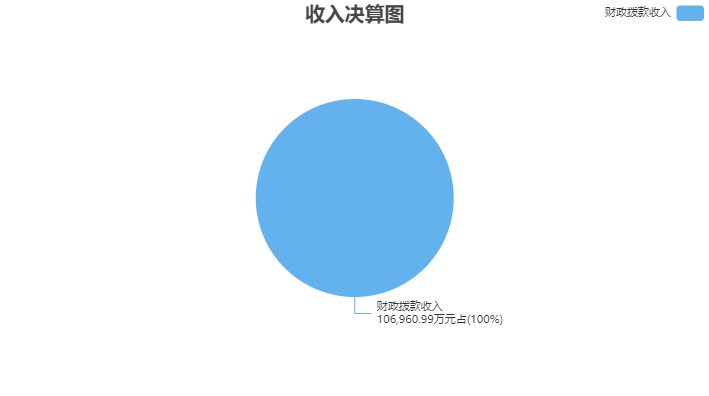 三、支出决算情况说明2022年度本年支出决算合计124,341.1万元，其中：基本支出1,749.69万元，占1.41%；项目支出122,591.41万元，占98.59%；上缴上级支出0万元，占0%；经营支出0万元，占0%；对附属单位补助支出0万元，占0%。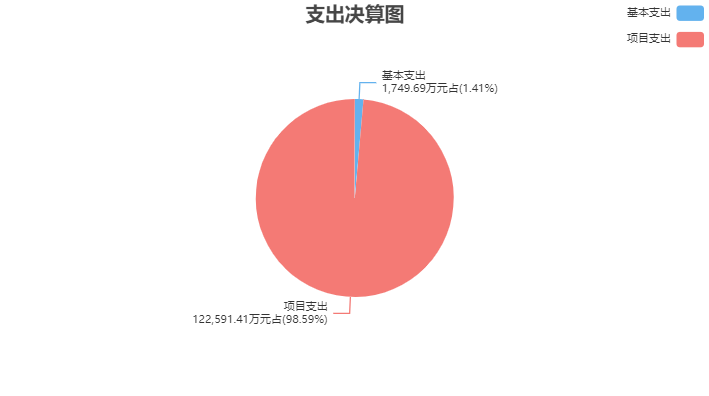 四、财政拨款收入支出决算总体情况说明2022年度财政拨款收入、支出决算总计126,032.11万元。与上年相比，收、支总计各增加78,631.77万元，增长165.89%，变动原因：增加疫情防控专项及基本建设项目支出。五、财政拨款支出决算情况说明财政拨款支出决算反映的是一般公共预算、政府性基金预算和国有资本经营预算财政拨款支出的总体情况，既包括使用本年从本级财政取得的财政拨款发生的支出，也包括使用上年度财政拨款结转资金发生的支出。2022年度财政拨款支出决算124,341.1万元，占本年支出合计的100%。与2022年度财政拨款支出年初预算38,537.85万元相比，完成年初预算的322.65%。其中：（一）科学技术支出（类）其他科学技术支出（款）其他科学技术支出（项）。年初预算0万元，支出决算100万元，（年初预算数为0万元，无法计算完成比率）决算数与年初预算数的差异原因：本年新增“暨阳英才”人才专项经费。（二）社会保障和就业支出（类）1.行政事业单位养老支出（款）机关事业单位基本养老保险缴费支出（项）。年初预算90.65万元，支出决算83.61万元，完成年初预算的92.23%。决算数与年初预算数的差异原因：政策性因素，人员变动及社保基数调整。2.行政事业单位养老支出（款）机关事业单位职业年金缴费支出（项）。年初预算45.33万元，支出决算42.39万元，完成年初预算的93.51%。决算数与年初预算数的差异原因：政策性因素，人员变动及社保基数调整。3.其他社会保障和就业支出（款）其他社会保障和就业支出（项）。年初预算39.86万元，支出决算37.37万元，完成年初预算的93.75%。决算数与年初预算数的差异原因：政策性因素，人员变动及社保基数调整。（三）卫生健康支出（类）1.卫生健康管理事务（款）行政运行（项）。年初预算1,240.47万元，支出决算1,082.28万元，完成年初预算的87.25%。决算数与年初预算数的差异原因：受疫情影响，“三公”经费减少。2.卫生健康管理事务（款）其他卫生健康管理事务支出（项）。年初预算76.8万元，支出决算371.97万元，完成年初预算的484.34%。决算数与年初预算数的差异原因：本年新增上级下达省级专项经费。3.公立医院（款）综合医院（项）。年初预算0万元，支出决算5,007.9万元，（年初预算数为0万元，无法计算完成比率）决算数与年初预算数的差异原因：政府功能分类科目调整，导致支出决算数大于年初预算数。4.公立医院（款）中医（民族）医院（项）。年初预算0万元，支出决算1,945.2万元，（年初预算数为0万元，无法计算完成比率）决算数与年初预算数的差异原因：本年新增上级下达省级中医专项经费。5.公立医院（款）其他公立医院支出（项）。年初预算13,468万元，支出决算12,792.18万元，完成年初预算的94.98%。决算数与年初预算数的差异原因：政府功能分类科目调整，导致支出决算数小于年初预算数。6.基层医疗卫生机构（款）乡镇卫生院（项）。年初预算0万元，支出决算1,053万元，（年初预算数为0万元，无法计算完成比率）决算数与年初预算数的差异原因：政府功能分类科目调整，导致支出决算数大于年初预算数。7.基层医疗卫生机构（款）其他基层医疗卫生机构支出（项）。年初预算500万元，支出决算0万元，完成年初预算的0%。决算数与年初预算数的差异原因：政府功能分类科目调整，导致支出决算数小于年初预算数。8.公共卫生（款）其他专业公共卫生机构（项）。年初预算0万元，支出决算27.5万元，（年初预算数为0万元，无法计算完成比率）决算数与年初预算数的差异原因：政府功能分类科目调整，导致支出决算数大于年初预算数。9.公共卫生（款）基本公共卫生服务（项）。年初预算3,860万元，支出决算2,670.1万元，完成年初预算的69.17%。决算数与年初预算数的差异原因：财政预算要求，对预算支出进行了调整，导致支出决算数小于年初预算数。10.公共卫生（款）重大公共卫生服务（项）。年初预算11,996万元，支出决算1,720.32万元，完成年初预算的14.34%。决算数与年初预算数的差异原因：政府功能分类科目调整，疫情防控专项从重大公共卫生服务调整为突发公共卫生事件应急处理，导致支出决算数小于年初预算数。11.公共卫生（款）突发公共卫生事件应急处理（项）。年初预算0万元，支出决算45,426.56万元，（年初预算数为0万元，无法计算完成比率）决算数与年初预算数的差异原因：政府功能分类科目调整，疫情防控专项从重大公共卫生服务调整为突发公共卫生事件应急处理；另外，新增上级补助疫情防控专项经费。12.公共卫生（款）其他公共卫生支出（项）。年初预算550.15万元，支出决算14.99万元，完成年初预算的2.72%。决算数与年初预算数的差异原因：因财政预算要求，对预算支出进行了调整，导致决算数小于预算数。13.中医药（款）中医（民族医）药专项（项）。年初预算0万元，支出决算397万元，（年初预算数为0万元，无法计算完成比率）决算数与年初预算数的差异原因：新增上级补助中医（民族医）药专项支出。14.计划生育事务（款）计划生育服务（项）。年初预算5,323.4万元，支出决算2,609.7万元，完成年初预算的49.02%。决算数与年初预算数的差异原因：因财政预算要求，对预算支出进行了调整，导致支出决算数小于年初预算数。15.计划生育事务（款）其他计划生育事务支出（项）。年初预算58万元，支出决算63.27万元，完成年初预算的109.09%。决算数与年初预算数的差异原因：对预算支出进行调整，导致支出决算数大于年初预算数。16.医疗救助（款）其他医疗救助支出（项）。年初预算555万元，支出决算179.08万元，完成年初预算的32.27%。决算数与年初预算数的差异原因：对预算支出进行了调整，导致支出决算数小于年初预算数。17.老龄卫生健康事务（款）老龄卫生健康事务（项）。年初预算30万元，支出决算24.65万元，完成年初预算的82.17%。决算数与年初预算数的差异原因：按实结报老龄工作费用。18.其他卫生健康支出（款）其他卫生健康支出（项）。年初预算166.72万元，支出决算1,509.27万元，完成年初预算的905.27%。决算数与年初预算数的差异原因：新增上级补助其他卫生健康支出。（四）城乡社区支出（类）1.城乡社区环境卫生（款）城乡社区环境卫生（项）。年初预算0万元，支出决算1万元，（年初预算数为0万元，无法计算完成比率）决算数与年初预算数的差异原因：新增文明城市环境整治专项支出。2.国有土地使用权出让收入对应专项债务收入安排的支出（款）城市建设支出（项）。年初预算0万元，支出决算27,621万元，（年初预算数为0万元，无法计算完成比率）决算数与年初预算数的差异原因：增加中医院异地建设项目、妇保院改扩建项目、人民医院敔山湾院区疫情防控改造项目支出。3.国有土地使用权出让收入对应专项债务收入安排的支出（款）其他国有土地使用权出让收入对应专项债务收入安排的支出（项）。年初预算0万元，支出决算18,056.71万元，（年初预算数为0万元，无法计算完成比率）决算数与年初预算数的差异原因：增加中医院异地建设项目支出。（五）住房保障支出（类）1.住房改革支出（款）住房公积金（项）。年初预算121.87万元，支出决算110.57万元，完成年初预算的90.73%。决算数与年初预算数的差异原因：政策性因素，人员变动及住房保障基数调整。2.住房改革支出（款）提租补贴（项）。年初预算344.28万元，支出决算322.99万元，完成年初预算的93.82%。决算数与年初预算数的差异原因：政策性因素，人员变动及住房保障基数调整。3.住房改革支出（款）购房补贴（项）。年初预算71.32万元，支出决算70.49万元，完成年初预算的98.84%。决算数与年初预算数的差异原因：政策性因素，人员变动及住房保障基数调整。（六）其他支出（类）其他政府性基金及对应专项债务收入安排的支出（款）其他地方自行试点项目收益专项债券收入安排的支出（项）。年初预算0万元，支出决算1,000万元，（年初预算数为0万元，无法计算完成比率）决算数与年初预算数的差异原因：增加人民医院敔山湾院区疫情防控改造项目支出。六、财政拨款基本支出决算情况说明2022年度财政拨款基本支出决算1,749.69万元，其中：（一）人员经费1,662.18万元。主要包括：基本工资、津贴补贴、奖金、伙食补助费、机关事业单位基本养老保险缴费、职业年金缴费、公务员医疗补助缴费、其他社会保障缴费、住房公积金、医疗费、离休费、退休费、抚恤金、生活补助、其他对个人和家庭的补助。（二）公用经费87.51万元。主要包括：办公费、印刷费、咨询费、邮电费、差旅费、维修（护）费、租赁费、会议费、公务接待费、劳务费、委托业务费、工会经费、其他交通费用、其他商品和服务支出、办公设备购置、专用设备购置。七、一般公共预算支出决算情况说明2022年度一般公共预算财政拨款支出决算77,663.38万元。与上年相比，增加63,397.24万元，增长444.39%，变动原因：一方面，受疫情影响，增加疫情防控支出；另一方面，增加下属11家公立医院一般公共预算财政拨款支出。八、一般公共预算基本支出决算情况说明2022年度一般公共预算财政拨款基本支出决算1,749.69万元，其中：（一）人员经费1,662.18万元。主要包括：基本工资、津贴补贴、奖金、伙食补助费、机关事业单位基本养老保险缴费、职业年金缴费、公务员医疗补助缴费、其他社会保障缴费、住房公积金、医疗费、离休费、退休费、抚恤金、生活补助、其他对个人和家庭的补助。（二）公用经费87.51万元。主要包括：办公费、印刷费、咨询费、邮电费、差旅费、维修（护）费、租赁费、会议费、公务接待费、劳务费、委托业务费、工会经费、其他交通费用、其他商品和服务支出、办公设备购置、专用设备购置。九、财政拨款“三公”经费、会议费和培训费支出情况说明（一）财政拨款“三公”经费支出总体情况说明。2022年度财政拨款“三公”经费支出决算2.41万元（其中：一般公共预算支出2.41万元；政府性基金预算支出0万元；国有资本经营预算支出0万元）。与上年相比，减少5.52万元，变动原因：因疫情影响，三公经费支出减少。其中，因公出国（境）费支出0万元，占“三公”经费的0%；公务用车购置及运行维护费支出0万元，占“三公”经费的0%；公务接待费支出2.41万元，占“三公”经费的100%。（二）财政拨款“三公”经费支出具体情况说明。1．因公出国（境）费支出预算0万元（其中：一般公共预算支出0万元；政府性基金预算支出0万元；国有资本经营预算支出0万元），支出决算0万元（其中：一般公共预算支出0万元；政府性基金预算支出0万元；国有资本经营预算支出0万元），完成调整后预算的100%，决算数与预算数相同。全年使用财政拨款涉及的出国（境）团组0个，累计0人次。2．公务用车购置及运行维护费支出预算0万元（其中：一般公共预算支出0万元；政府性基金预算支出0万元；国有资本经营预算支出0万元），支出决算0万元（其中：一般公共预算支出0万元；政府性基金预算支出0万元；国有资本经营预算支出0万元），完成调整后预算的100%，决算数与预算数相同。其中：（1）公务用车购置支出决算0万元。本年度使用财政拨款购置公务用车0辆。（2）公务用车运行维护费支出决算0万元。公务用车运行维护费主要用于按规定保留的公务用车的燃料费、维修费、过桥过路费、保险费、安全奖励费用等支出。截至2022年12月31日，使用财政拨款开支的公务用车保有量为0辆。3．公务接待费支出预算3.5万元（其中：一般公共预算支出3.5万元；政府性基金预算支出0万元；国有资本经营预算支出0万元），支出决算2.41万元（其中：一般公共预算支出2.41万元；政府性基金预算支出0万元；国有资本经营预算支出0万元），完成调整后预算的68.86%，决算数与预算数的差异原因：一方面，按政策压缩三公经费；另一方面，受疫情影响，公务接待批次及人次减少。其中：国内公务接待支出2.41万元，接待13批次，181人次，开支内容：各级督导、检查等公务接待费；国（境）外公务接待支出0万元，接待0批次0人次。（三）财政拨款会议费支出决算情况说明。2022年度财政拨款会议费支出预算2万元（其中：一般公共预算支出2万元；政府性基金预算支出0万元；国有资本经营预算支出0万元），支出决算1.29万元（其中：一般公共预算支出1.29万元；政府性基金预算支出0万元；国有资本经营预算支出0万元），完成调整后预算的64.5%，决算数与预算数的差异原因：受疫情影响，会议费次数及参加人次减少，线下会议改为线上会议。2022年度全年召开会议167个，参加会议3400人次，开支内容：各级督导、检查、研讨等会议场所租赁费。（四）财政拨款培训费支出决算情况说明。2022年度财政拨款培训费支出预算0万元（其中：一般公共预算支出0万元；政府性基金预算支出0万元；国有资本经营预算支出0万元），支出决算0万元（其中：一般公共预算支出0万元；政府性基金预算支出0万元；国有资本经营预算支出0万元），完成调整后预算的100%，决算数与预算数相同。2022年度全年组织培训0个，组织培训0人次。十、政府性基金预算财政拨款支出决算情况说明2022年度政府性基金预算财政拨款支出决算46,677.71万元。与上年相比，增加32,614.63万元，增长231.92%，变动原因：增加基本建设项目资金。十一、国有资本经营预算财政拨款支出决算情况说明2022年度国有资本经营预算财政拨款支出决算0万元。与上年决算数相同。十二、财政拨款机关运行经费支出决算情况说明2022年度机关运行经费支出决算87.51万元（其中：一般公共预算支出87.51万元；政府性基金预算支出0万元；国有资本经营预算支出0万元）。与上年相比，增加3.71万元，增长4.43%，变动原因：正常日常公用经费开支。十三、政府采购支出决算情况说明2022年度政府采购支出总额49,826.93万元，其中：政府采购货物支出2,500.96万元、政府采购工程支出47,262.71万元、政府采购服务支出63.27万元。政府采购授予中小企业合同金额49,826.93万元，占政府采购支出总额的100%，其中：授予小微企业合同金额49,826.93万元，占授予中小企业合同金额的100%。十四、国有资产占用情况说明截至2022年12月31日，本单位共有车辆0辆，其中：副部(省)级及以上领导用车0辆、主要领导干部用车0辆、机要通信用车0辆、应急保障用车0辆、执法执勤用车0辆、特种专业技术用车0辆、离退休干部用车0辆、其他用车0辆；单价50万元（含）以上的通用设备0台（套），单价100万元（含）以上的专用设备10台（套）。十五、预算绩效评价工作开展情况2022年度，本单位共1个项目开展了财政重点绩效评价，涉及财政性资金合计3,860万元；本单位未开展单位整体支出财政重点绩效评价，涉及财政性资金0万元。本单位共对上年度已实施完成的14个项目开展了绩效自评价，涉及财政性资金合计36,584.07万元；本单位共开展1项单位整体支出绩效自评价，涉及财政性资金合计38,537.85万元。第四部分 名词解释一、财政拨款收入：指单位从同级财政部门取得的各类财政拨款，包括一般公共预算财政拨款、政府性基金预算财政拨款、国有资本经营预算财政拨款。二、上级补助收入：指事业单位从主管部门和上级单位取得的非财政补助收入。三、财政专户管理教育收费：指缴入财政专户、实行专项管理的高中以上学费、住宿费、高校委托培养费、函大、电大、夜大及短训班培训费等教育收费。四、事业收入：指事业单位开展专业业务活动及其辅助活动取得的收入。五、经营收入：指事业单位在专业业务活动及其辅助活动之外开展非独立核算经营活动取得的收入。六、附属单位上缴收入：指事业单位附属独立核算单位按照有关规定上缴的收入。七、其他收入：指单位取得的除上述“财政拨款收入”、 “上级补助收入”、“事业收入”、“经营收入”、“附属单位上缴收入”等以外的各项收入。八、使用非财政拨款结余：指事业单位按照预算管理要求使用非财政拨款结余（原事业基金）弥补当年收支差额的数额。九、年初结转和结余：指单位上年结转本年使用的基本支出结转、项目支出结转和结余、经营结余。十、结余分配：指事业单位按规定缴纳的所得税以及从非财政拨款结余中提取各类结余的情况。十一、年末结转和结余资金：指单位结转下年的基本支出结转、项目支出结转和结余、经营结余。十二、基本支出：指为保障机构正常运转、完成日常工作任务所发生的支出，包括人员经费和公用经费。十三、项目支出：指在为完成特定的工作任务和事业发展目标所发生的支出。十四、上缴上级支出：指事业单位按照财政部门和主管部门的规定上缴上级单位的支出。十五、经营支出：指事业单位在专业业务活动及其辅助活动之外开展非独立核算经营活动发生的支出。十六、对附属单位补助支出：指事业单位用财政拨款收入之外的收入对附属单位补助发生的支出。十七、“三公”经费：指部门用财政拨款安排的因公出国（境）费、公务用车购置及运行维护费和公务接待费。其中，因公出国（境）费反映单位公务出国（境）的国际旅费、国外城市间交通费、住宿费、伙食费、培训费、公杂费等支出；公务用车购置及运行维护费反映单位公务用车购置支出（含车辆购置税、牌照费）以及按规定保留的公务用车燃料费、维修费、过路过桥费、保险费、安全奖励费用等支出；公务接待费反映单位按规定开支的各类公务接待（含外宾接待）费用。十八、机关运行经费：指行政单位（含参照公务员法管理的事业单位）使用财政拨款安排的基本支出中的公用经费支出，包括办公及印刷费、邮电费、差旅费、会议费、福利费、日常维修费、专用材料及一般设备购置费、办公用房水电费、办公用房取暖费、办公用房物业管理费、公务用车运行维护费及其他费用。十九、科学技术支出(类)其他科学技术支出(款)其他科学技术支出(项)：反映其他科学技术支出中除以上各项外用于科技方面的支出。二十、社会保障和就业支出(类)行政事业单位养老支出(款)机关事业单位基本养老保险缴费支出(项)：反映机关事业单位实施养老保险制度由单位缴纳的基本养老保险费支出。二十一、社会保障和就业支出(类)行政事业单位养老支出(款)机关事业单位职业年金缴费支出(项)：反映机关事业单位实施养老保险制度由单位实际缴纳的职业年金支出。二十二、社会保障和就业支出(类)其他社会保障和就业支出(款)其他社会保障和就业支出(项)：反映除上述项目以外其他用于社会保障和就业方面的支出。二十三、卫生健康支出(类)卫生健康管理事务(款)行政运行(项)：反映行政单位（包括实行公务员管理的事业单位）的基本支出。二十四、卫生健康支出(类)卫生健康管理事务(款)其他卫生健康管理事务支出(项)：反映除上述项目以外其他用于卫生健康管理事务方面的支出。二十五、卫生健康支出(类)公立医院(款)综合医院(项)：反映卫生健康、中医部门所属的城市综合性医院、独立门诊、教学医院、疗养院和县医院的支出。二十六、卫生健康支出(类)公立医院(款)中医（民族）医院(项)：反映卫生健康、中医部门所属的中医院、中西医结合医院、民族医院的支出。二十七、卫生健康支出(类)公立医院(款)其他公立医院支出(项)：反映除上述项目以外的其他用于公立医院方面的支出。二十八、卫生健康支出(类)基层医疗卫生机构(款)乡镇卫生院(项)：反映用于乡镇卫生院的支出。二十九、卫生健康支出(类)公共卫生(款)其他专业公共卫生机构(项)：反映上述专业公共卫生机构以外的其他专业公共卫生机构的支出。三十、卫生健康支出(类)公共卫生(款)基本公共卫生服务(项)：反映基本公共卫生服务支出。三十一、卫生健康支出(类)公共卫生(款)重大公共卫生服务(项)：反映重大疾病、重大传染病预防控制等重大公共卫生服务项目支出。三十二、卫生健康支出(类)公共卫生(款)突发公共卫生事件应急处理(项)：反映用于突发公共卫生事件应急处理的支出。三十三、卫生健康支出(类)公共卫生(款)其他公共卫生支出(项)：其他公共卫生支出反映除上述项目以外的其他用于公共卫生方面的支出。三十四、卫生健康支出(类)中医药(款)中医（民族医）药专项(项)：反映中医（民族医）药方面的专项支出。三十五、卫生健康支出(类)计划生育事务(款)计划生育服务(项)：反映计划生育服务支出。三十六、卫生健康支出(类)计划生育事务(款)其他计划生育事务支出(项)：反映除上述项目以外其他用于计划生育管理事务方面的支出。三十七、卫生健康支出(类)医疗救助(款)其他医疗救助支出(项)：反映除上述项目以外的其他用于医疗救助方面的支出。三十八、卫生健康支出(类)老龄卫生健康事务(款)老龄卫生健康事务(项)：反映老龄卫生健康事务方面的支出。三十九、卫生健康支出(类)其他卫生健康支出(款)其他卫生健康支出(项)：反映除上述项目以外其他用于卫生健康方面的支出。四十、城乡社区支出(类)城乡社区环境卫生(款)城乡社区环境卫生(项)：反映城乡社区道路清扫、垃圾清运与处理、公厕建设与维护、园林绿化等方面的支出。四十一、城乡社区支出(类)国有土地使用权出让收入对应专项债务收入安排的支出(款)城市建设支出(项)：反映除土地储备专项债券、棚户区改造专项债券外，国有土地使用权出让收人对应其他专项债务收人安排的用于完善国有土地使用功能的配套设施建设和城市基础设施建设支出。四十二、城乡社区支出(类)国有土地使用权出让收入对应专项债务收入安排的支出(款)其他国有土地使用权出让收入对应专项债务收入安排的支出(项)：反映除土地储备专项债券、棚户区改造专项债券外，国有土地使用权出让收人对应其他专项债务收人安排的除上述项目以外的，用于其他方面的公益性资本支出。四十三、住房保障支出(类)住房改革支出(款)住房公积金(项)：反映行政事业单位按人力资源和社会保障部、财政部规定的基本工资和津贴补贴以及规定比例为职工缴纳的住房公积金。四十四、住房保障支出(类)住房改革支出(款)提租补贴(项)：反映按房改政策规定的标准，行政事业单位向职工（含离退休人员）发放的租金补贴。四十五、住房保障支出(类)住房改革支出(款)购房补贴(项)：反映按房改政策规定，行政事业单位向符合条件职工（含离退休人员）、军队(含武警)向转役复员离退休人员发放的用于购买住房的补贴。四十六、其他支出(类)其他政府性基金及对应专项债务收入安排的支出(款)其他地方自行试点项目收益专项债券收入安排的支出(项)：其他地方自行试点项目收益专项债券收入安排的支出。2022年度 
江阴市卫生健康委员会（机关） 
单位决算公开收入支出决算总表收入支出决算总表收入支出决算总表收入支出决算总表收入支出决算总表公开01表公开01表公开01表单位名称：江阴市卫生健康委员会（机关）单位名称：江阴市卫生健康委员会（机关）单位名称：江阴市卫生健康委员会（机关）金额单位：万元金额单位：万元收入收入支出支出支出项目决算数按功能分类按功能分类决算数一、一般公共预算财政拨款收入77,660.99一、一般公共服务支出一、一般公共服务支出二、政府性基金预算财政拨款收入29,300.00二、外交支出二、外交支出三、国有资本经营预算财政拨款收入三、国防支出三、国防支出四、上级补助收入四、公共安全支出四、公共安全支出五、事业收入五、教育支出五、教育支出六、经营收入六、科学技术支出六、科学技术支出100.00七、附属单位上缴收入七、文化旅游体育与传媒支出七、文化旅游体育与传媒支出八、其他收入八、社会保障和就业支出八、社会保障和就业支出163.36九、卫生健康支出九、卫生健康支出76,894.97十、节能环保支出十、节能环保支出十一、城乡社区支出十一、城乡社区支出45,678.71十二、农林水支出十二、农林水支出十三、交通运输支出十三、交通运输支出十四、资源勘探工业信息等支出十四、资源勘探工业信息等支出十五、商业服务业等支出十五、商业服务业等支出十六、金融支出十六、金融支出十七、援助其他地区支出十七、援助其他地区支出十八、自然资源海洋气象等支出十八、自然资源海洋气象等支出十九、住房保障支出十九、住房保障支出504.05二十、粮油物资储备支出二十、粮油物资储备支出二十一、国有资本经营预算支出二十一、国有资本经营预算支出二十二、灾害防治及应急管理支出二十二、灾害防治及应急管理支出二十三、其他支出二十三、其他支出1,000.00二十四、债务还本支出二十四、债务还本支出二十五、债务付息支出二十五、债务付息支出二十六、抗疫特别国债安排的支出二十六、抗疫特别国债安排的支出本年收入合计106,960.99本年支出合计本年支出合计124,341.10使用非财政拨款结余结余分配结余分配年初结转和结余19,071.12年末结转和结余年末结转和结余1,691.02总计126,032.11总计总计126,032.11收入决算表收入决算表收入决算表收入决算表收入决算表收入决算表收入决算表收入决算表收入决算表收入决算表公开02表公开02表单位名称：江阴市卫生健康委员会（机关）单位名称：江阴市卫生健康委员会（机关）单位名称：江阴市卫生健康委员会（机关）单位名称：江阴市卫生健康委员会（机关）单位名称：江阴市卫生健康委员会（机关）单位名称：江阴市卫生健康委员会（机关）单位名称：江阴市卫生健康委员会（机关）单位名称：江阴市卫生健康委员会（机关）金额单位：万元金额单位：万元项目项目本年收入合计财政拨款收入上级补助收入财政专户管理教育收费事业收入（不含专户管理教育收费）经营收入附属单位上缴收入其他收入功能分类科目编码科目名称本年收入合计财政拨款收入上级补助收入财政专户管理教育收费事业收入（不含专户管理教育收费）经营收入附属单位上缴收入其他收入合计合计106,960.99106,960.99206科学技术支出100.00100.0020699  其他科学技术支出100.00100.002069999    其他科学技术支出100.00100.00208社会保障和就业支出163.36163.3620805  行政事业单位养老支出126.00126.002080505    机关事业单位基本养老保险缴费支出83.6183.612080506    机关事业单位职业年金缴费支出42.3942.3920899  其他社会保障和就业支出37.3737.372089999    其他社会保障和就业支出37.3737.37210卫生健康支出76,892.5876,892.5821001  卫生健康管理事务1,451.851,451.852100101    行政运行1,079.881,079.882100199    其他卫生健康管理事务支出371.97371.9721002  公立医院19,745.2819,745.282100201    综合医院5,007.905,007.902100202    中医（民族）医院1,945.201,945.202100299    其他公立医院支出12,792.1812,792.1821003  基层医疗卫生机构1,053.001,053.002100302    乡镇卫生院1,053.001,053.0021004  公共卫生49,859.4949,859.492100407    其他专业公共卫生机构27.5027.502100408    基本公共卫生服务2,670.102,670.102100409    重大公共卫生服务1,720.321,720.322100410    突发公共卫生事件应急处理45,426.5645,426.562100499    其他公共卫生支出14.9914.9921006  中医药397.00397.002100601    中医（民族医）药专项397.00397.0021007  计划生育事务2,672.972,672.972100717    计划生育服务2,609.702,609.702100799    其他计划生育事务支出63.2763.2721013  医疗救助179.08179.082101399    其他医疗救助支出179.08179.0821016  老龄卫生健康事务24.6524.652101601    老龄卫生健康事务24.6524.6521099  其他卫生健康支出1,509.271,509.272109999    其他卫生健康支出1,509.271,509.27212城乡社区支出29,301.0029,301.0021205  城乡社区环境卫生1.001.002120501    城乡社区环境卫生1.001.0021219  国有土地使用权出让收入对应专项债务收入安排的支出29,300.0029,300.002121903    城市建设支出29,300.0029,300.00221住房保障支出504.05504.0522102  住房改革支出504.05504.052210201    住房公积金110.57110.572210202    提租补贴322.99322.992210203    购房补贴70.4970.49支出决算表支出决算表支出决算表支出决算表支出决算表支出决算表支出决算表支出决算表公开03表公开03表单位名称：江阴市卫生健康委员会（机关）单位名称：江阴市卫生健康委员会（机关）单位名称：江阴市卫生健康委员会（机关）单位名称：江阴市卫生健康委员会（机关）单位名称：江阴市卫生健康委员会（机关）单位名称：江阴市卫生健康委员会（机关）金额单位：万元金额单位：万元项目项目本年支出合计基本支出项目支出上缴上级支出经营支出对附属单位补助支出功能分类科目编码科目名称本年支出合计基本支出项目支出上缴上级支出经营支出对附属单位补助支出合计合计124,341.101,749.69122,591.41206科学技术支出100.00100.0020699  其他科学技术支出100.00100.002069999    其他科学技术支出100.00100.00208社会保障和就业支出163.36163.3620805  行政事业单位养老支出126.00126.002080505    机关事业单位基本养老保险缴费支出83.6183.612080506    机关事业单位职业年金缴费支出42.3942.3920899  其他社会保障和就业支出37.3737.372089999    其他社会保障和就业支出37.3737.37210卫生健康支出76,894.971,082.2875,812.7021001  卫生健康管理事务1,454.241,082.28371.972100101    行政运行1,082.281,082.282100199    其他卫生健康管理事务支出371.97371.9721002  公立医院19,745.2819,745.282100201    综合医院5,007.905,007.902100202    中医（民族）医院1,945.201,945.202100299    其他公立医院支出12,792.1812,792.1821003  基层医疗卫生机构1,053.001,053.002100302    乡镇卫生院1,053.001,053.0021004  公共卫生49,859.4949,859.492100407    其他专业公共卫生机构27.5027.502100408    基本公共卫生服务2,670.102,670.102100409    重大公共卫生服务1,720.321,720.322100410    突发公共卫生事件应急处理45,426.5645,426.562100499    其他公共卫生支出14.9914.9921006  中医药397.00397.002100601    中医（民族医）药专项397.00397.0021007  计划生育事务2,672.972,672.972100717    计划生育服务2,609.702,609.702100799    其他计划生育事务支出63.2763.2721013  医疗救助179.08179.082101399    其他医疗救助支出179.08179.0821016  老龄卫生健康事务24.6524.652101601    老龄卫生健康事务24.6524.6521099  其他卫生健康支出1,509.271,509.272109999    其他卫生健康支出1,509.271,509.27212城乡社区支出45,678.7145,678.7121205  城乡社区环境卫生1.001.002120501    城乡社区环境卫生1.001.0021219  国有土地使用权出让收入对应专项债务收入安排的支出45,677.7145,677.712121903    城市建设支出27,621.0027,621.002121999    其他国有土地使用权出让收入对应专项债务收入安排的支出18,056.7118,056.71221住房保障支出504.05504.0522102  住房改革支出504.05504.052210201    住房公积金110.57110.572210202    提租补贴322.99322.992210203    购房补贴70.4970.49229其他支出1,000.001,000.0022904  其他政府性基金及对应专项债务收入安排的支出1,000.001,000.002290402    其他地方自行试点项目收益专项债券收入安排的支出1,000.001,000.00财政拨款收入支出决算总表财政拨款收入支出决算总表财政拨款收入支出决算总表财政拨款收入支出决算总表财政拨款收入支出决算总表财政拨款收入支出决算总表财政拨款收入支出决算总表财政拨款收入支出决算总表财政拨款收入支出决算总表财政拨款收入支出决算总表公开04表公开04表公开04表单位名称：江阴市卫生健康委员会（机关）单位名称：江阴市卫生健康委员会（机关）单位名称：江阴市卫生健康委员会（机关）单位名称：江阴市卫生健康委员会（机关）单位名称：江阴市卫生健康委员会（机关）单位名称：江阴市卫生健康委员会（机关）单位名称：江阴市卫生健康委员会（机关）金额单位：万元金额单位：万元金额单位：万元收	入收	入支	出支	出支	出支	出支	出支	出支	出支	出项	目决算数按功能分类按功能分类按功能分类决算数决算数决算数决算数决算数项	目决算数按功能分类按功能分类按功能分类小计一般公共预算财政拨款一般公共预算财政拨款政府性基金预算财政拨款国有资本经营预算财政拨款一、一般公共预算财政拨款收入77,660.99一、一般公共服务支出一、一般公共服务支出一、一般公共服务支出二、政府性基金预算财政拨款收入29,300.00二、外交支出二、外交支出二、外交支出三、国有资本经营预算财政拨款收入三、国防支出三、国防支出三、国防支出四、公共安全支出四、公共安全支出四、公共安全支出五、教育支出五、教育支出五、教育支出六、科学技术支出六、科学技术支出六、科学技术支出100.00100.00100.00七、文化旅游体育与传媒支出七、文化旅游体育与传媒支出七、文化旅游体育与传媒支出八、社会保障和就业支出八、社会保障和就业支出八、社会保障和就业支出163.36163.36163.36九、卫生健康支出九、卫生健康支出九、卫生健康支出76,894.9776,894.9776,894.97十、节能环保支出十、节能环保支出十、节能环保支出十一、城乡社区支出十一、城乡社区支出十一、城乡社区支出45,678.711.001.0045,677.71十二、农林水支出十二、农林水支出十二、农林水支出十三、交通运输支出十三、交通运输支出十三、交通运输支出十四、资源勘探工业信息等支出十四、资源勘探工业信息等支出十四、资源勘探工业信息等支出十五、商业服务业等支出十五、商业服务业等支出十五、商业服务业等支出十六、金融支出十六、金融支出十六、金融支出十七、援助其他地区支出十七、援助其他地区支出十七、援助其他地区支出十八、自然资源海洋气象等支出十八、自然资源海洋气象等支出十八、自然资源海洋气象等支出十九、住房保障支出十九、住房保障支出十九、住房保障支出504.05504.05504.05二十、粮油物资储备支出二十、粮油物资储备支出二十、粮油物资储备支出二十一、国有资本经营预算支出二十一、国有资本经营预算支出二十一、国有资本经营预算支出二十二、灾害防治及应急管理支出二十二、灾害防治及应急管理支出二十二、灾害防治及应急管理支出二十三、其他支出二十三、其他支出二十三、其他支出1,000.001,000.00二十四、债务还本支出二十四、债务还本支出二十四、债务还本支出二十五、债务付息支出二十五、债务付息支出二十五、债务付息支出二十六、抗疫特别国债安排的支出二十六、抗疫特别国债安排的支出二十六、抗疫特别国债安排的支出本年收入合计106,960.99本年支出合计本年支出合计本年支出合计124,341.1077,663.3877,663.3846,677.71年初财政拨款结转和结余19,071.12年末财政拨款结转和结余年末财政拨款结转和结余年末财政拨款结转和结余1,691.027.017.011,684.00一、一般公共预算财政拨款9.41二、政府性基金预算财政拨款19,061.71三、国有资本经营预算财政拨款总计126,032.11总计总计总计126,032.1177,670.4077,670.4048,361.71财政拨款支出决算表（功能科目）财政拨款支出决算表（功能科目）财政拨款支出决算表（功能科目）财政拨款支出决算表（功能科目）财政拨款支出决算表（功能科目）公开05表公开05表单位名称：江阴市卫生健康委员会（机关）单位名称：江阴市卫生健康委员会（机关）金额单位：万元项	目项	目本年支出合计基本支出项目支出功能分类科目编码科目名称本年支出合计基本支出项目支出栏次栏次123合计合计124,341.101,749.69122,591.41206科学技术支出100.00100.0020699  其他科学技术支出100.00100.002069999    其他科学技术支出100.00100.00208社会保障和就业支出163.36163.3620805  行政事业单位养老支出126.00126.002080505    机关事业单位基本养老保险缴费支出83.6183.612080506    机关事业单位职业年金缴费支出42.3942.3920899  其他社会保障和就业支出37.3737.372089999    其他社会保障和就业支出37.3737.37210卫生健康支出76,894.971,082.2875,812.7021001  卫生健康管理事务1,454.241,082.28371.972100101    行政运行1,082.281,082.282100199    其他卫生健康管理事务支出371.97371.9721002  公立医院19,745.2819,745.282100201    综合医院5,007.905,007.902100202    中医（民族）医院1,945.201,945.202100299    其他公立医院支出12,792.1812,792.1821003  基层医疗卫生机构1,053.001,053.002100302    乡镇卫生院1,053.001,053.0021004  公共卫生49,859.4949,859.492100407    其他专业公共卫生机构27.5027.502100408    基本公共卫生服务2,670.102,670.102100409    重大公共卫生服务1,720.321,720.322100410    突发公共卫生事件应急处理45,426.5645,426.562100499    其他公共卫生支出14.9914.9921006  中医药397.00397.002100601    中医（民族医）药专项397.00397.0021007  计划生育事务2,672.972,672.972100717    计划生育服务2,609.702,609.702100799    其他计划生育事务支出63.2763.2721013  医疗救助179.08179.082101399    其他医疗救助支出179.08179.0821016  老龄卫生健康事务24.6524.652101601    老龄卫生健康事务24.6524.6521099  其他卫生健康支出1,509.271,509.272109999    其他卫生健康支出1,509.271,509.27212城乡社区支出45,678.7145,678.7121205  城乡社区环境卫生1.001.002120501    城乡社区环境卫生1.001.0021219  国有土地使用权出让收入对应专项债务收入安排的支出45,677.7145,677.712121903    城市建设支出27,621.0027,621.002121999    其他国有土地使用权出让收入对应专项债务收入安排的支出18,056.7118,056.71221住房保障支出504.05504.0522102  住房改革支出504.05504.052210201    住房公积金110.57110.572210202    提租补贴322.99322.992210203    购房补贴70.4970.49229其他支出1,000.001,000.0022904  其他政府性基金及对应专项债务收入安排的支出1,000.001,000.002290402    其他地方自行试点项目收益专项债券收入安排的支出1,000.001,000.00财政拨款基本支出决算表（经济科目）财政拨款基本支出决算表（经济科目）财政拨款基本支出决算表（经济科目）财政拨款基本支出决算表（经济科目）财政拨款基本支出决算表（经济科目）公开06表单位名称：江阴市卫生健康委员会（机关）单位名称：江阴市卫生健康委员会（机关）单位名称：江阴市卫生健康委员会（机关）单位名称：江阴市卫生健康委员会（机关）金额单位：万元项	目项	目财政拨款基本支出财政拨款基本支出财政拨款基本支出经济分类科目编码科目名称合计人员经费公用经费合计合计1,749.691,662.1887.51301工资福利支出1,404.061,404.0630101  基本工资171.88171.8830102  津贴补贴678.27678.2730103  奖金261.93261.9330106  伙食补助费13.8613.8630107  绩效工资30108  机关事业单位基本养老保险缴费83.6183.6130109  职业年金缴费42.3942.3930110  职工基本医疗保险缴费30111  公务员医疗补助缴费8.748.7430112  其他社会保障缴费28.6228.6230113  住房公积金110.57110.5730114  医疗费4.204.2030199  其他工资福利支出302商品和服务支出86.6286.6230201  办公费16.0016.0030202  印刷费0.860.8630203  咨询费3.003.0030204  手续费30205  水费30206  电费30207  邮电费6.896.8930208  取暖费30209  物业管理费30211  差旅费0.290.2930212  因公出国（境）费用30213  维修（护）费3.933.9330214  租赁费0.550.5530215  会议费1.291.2930216  培训费30217  公务接待费2.412.4130218  专用材料费30224  被装购置费30225  专用燃料费30226  劳务费1.391.3930227  委托业务费7.327.3230228  工会经费15.3915.3930229  福利费30231  公务用车运行维护费30239  其他交通费用10.2510.2530240  税金及附加费用30299  其他商品和服务支出17.0517.05303对个人和家庭的补助258.13258.1330301  离休费28.4028.4030302  退休费156.87156.8730303  退职（役）费30304  抚恤金65.3465.3430305  生活补助4.504.5030306  救济费30307  医疗费补助30308  助学金30309  奖励金30310  个人农业生产补贴30311  代缴社会保险费30399  其他对个人和家庭的补助3.023.02307债务利息及费用支出30701  国内债务付息30702  国外债务付息30703  国内债务发行费用30704  国外债务发行费用310资本性支出0.890.8931001  房屋建筑物购建31002  办公设备购置0.670.6731003  专用设备购置0.220.2231005  基础设施建设31006  大型修缮31007  信息网络及软件购置更新31008  物资储备31009  土地补偿31010  安置补助31011  地上附着物和青苗补偿31012  拆迁补偿31013  公务用车购置31019  其他交通工具购置31021  文物和陈列品购置31022  无形资产购置31099  其他资本性支出312对企业补助31201  资本金注入31203  政府投资基金股权投资31204  费用补贴31205  利息补贴31299  其他对企业补助399其他支出39907  国家赔偿费用支出39908  对民间非营利组织和群众性自治组织补贴39909  经常性赠与39910  资本性赠与一般公共预算支出决算表（功能科目）一般公共预算支出决算表（功能科目）一般公共预算支出决算表（功能科目）一般公共预算支出决算表（功能科目）一般公共预算支出决算表（功能科目）公开07表单位名称：江阴市卫生健康委员会（机关）单位名称：江阴市卫生健康委员会（机关）单位名称：江阴市卫生健康委员会（机关）金额单位：万元金额单位：万元项	目项	目本年支出合计基本支出项目支出功能分类科目编码科目名称本年支出合计基本支出项目支出栏次栏次123合计合计77,663.381,749.6975,913.70206科学技术支出100.00100.0020699  其他科学技术支出100.00100.002069999    其他科学技术支出100.00100.00208社会保障和就业支出163.36163.3620805  行政事业单位养老支出126.00126.002080505    机关事业单位基本养老保险缴费支出83.6183.612080506    机关事业单位职业年金缴费支出42.3942.3920899  其他社会保障和就业支出37.3737.372089999    其他社会保障和就业支出37.3737.37210卫生健康支出76,894.971,082.2875,812.7021001  卫生健康管理事务1,454.241,082.28371.972100101    行政运行1,082.281,082.282100199    其他卫生健康管理事务支出371.97371.9721002  公立医院19,745.2819,745.282100201    综合医院5,007.905,007.902100202    中医（民族）医院1,945.201,945.202100299    其他公立医院支出12,792.1812,792.1821003  基层医疗卫生机构1,053.001,053.002100302    乡镇卫生院1,053.001,053.0021004  公共卫生49,859.4949,859.492100407    其他专业公共卫生机构27.5027.502100408    基本公共卫生服务2,670.102,670.102100409    重大公共卫生服务1,720.321,720.322100410    突发公共卫生事件应急处理45,426.5645,426.562100499    其他公共卫生支出14.9914.9921006  中医药397.00397.002100601    中医（民族医）药专项397.00397.0021007  计划生育事务2,672.972,672.972100717    计划生育服务2,609.702,609.702100799    其他计划生育事务支出63.2763.2721013  医疗救助179.08179.082101399    其他医疗救助支出179.08179.0821016  老龄卫生健康事务24.6524.652101601    老龄卫生健康事务24.6524.6521099  其他卫生健康支出1,509.271,509.272109999    其他卫生健康支出1,509.271,509.27212城乡社区支出1.001.0021205  城乡社区环境卫生1.001.002120501    城乡社区环境卫生1.001.00221住房保障支出504.05504.0522102  住房改革支出504.05504.052210201    住房公积金110.57110.572210202    提租补贴322.99322.992210203    购房补贴70.4970.49一般公共预算基本支出决算表（经济科目）一般公共预算基本支出决算表（经济科目）一般公共预算基本支出决算表（经济科目）一般公共预算基本支出决算表（经济科目）一般公共预算基本支出决算表（经济科目）公开08表单位名称：江阴市卫生健康委员会（机关）单位名称：江阴市卫生健康委员会（机关）单位名称：江阴市卫生健康委员会（机关）单位名称：江阴市卫生健康委员会（机关）金额单位：万元项	目项	目一般公共预算财政拨款基本支出一般公共预算财政拨款基本支出一般公共预算财政拨款基本支出经济分类科目编码科目名称合计人员经费公用经费合计合计1,749.691,662.1887.51301工资福利支出1,404.061,404.0630101  基本工资171.88171.8830102  津贴补贴678.27678.2730103  奖金261.93261.9330106  伙食补助费13.8613.8630107  绩效工资30108  机关事业单位基本养老保险缴费83.6183.6130109  职业年金缴费42.3942.3930110  职工基本医疗保险缴费30111  公务员医疗补助缴费8.748.7430112  其他社会保障缴费28.6228.6230113  住房公积金110.57110.5730114  医疗费4.204.2030199  其他工资福利支出302商品和服务支出86.6286.6230201  办公费16.0016.0030202  印刷费0.860.8630203  咨询费3.003.0030204  手续费30205  水费30206  电费30207  邮电费6.896.8930208  取暖费30209  物业管理费30211  差旅费0.290.2930212  因公出国（境）费用30213  维修（护）费3.933.9330214  租赁费0.550.5530215  会议费1.291.2930216  培训费30217  公务接待费2.412.4130218  专用材料费30224  被装购置费30225  专用燃料费30226  劳务费1.391.3930227  委托业务费7.327.3230228  工会经费15.3915.3930229  福利费30231  公务用车运行维护费30239  其他交通费用10.2510.2530240  税金及附加费用30299  其他商品和服务支出17.0517.05303对个人和家庭的补助258.13258.1330301  离休费28.4028.4030302  退休费156.87156.8730303  退职（役）费30304  抚恤金65.3465.3430305  生活补助4.504.5030306  救济费30307  医疗费补助30308  助学金30309  奖励金30310  个人农业生产补贴30311  代缴社会保险费30399  其他对个人和家庭的补助3.023.02307债务利息及费用支出30701  国内债务付息30702  国外债务付息30703  国内债务发行费用30704  国外债务发行费用310资本性支出0.890.8931001  房屋建筑物购建31002  办公设备购置0.670.6731003  专用设备购置0.220.2231005  基础设施建设31006  大型修缮31007  信息网络及软件购置更新31008  物资储备31009  土地补偿31010  安置补助31011  地上附着物和青苗补偿31012  拆迁补偿31013  公务用车购置31019  其他交通工具购置31021  文物和陈列品购置31022  无形资产购置31099  其他资本性支出312对企业补助31201  资本金注入31203  政府投资基金股权投资31204  费用补贴31205  利息补贴31299  其他对企业补助399其他支出39907  国家赔偿费用支出39908  对民间非营利组织和群众性自治组织补贴39909  经常性赠与39910  资本性赠与财政拨款“三公”经费、会议费和培训费支出决算表财政拨款“三公”经费、会议费和培训费支出决算表财政拨款“三公”经费、会议费和培训费支出决算表财政拨款“三公”经费、会议费和培训费支出决算表财政拨款“三公”经费、会议费和培训费支出决算表财政拨款“三公”经费、会议费和培训费支出决算表财政拨款“三公”经费、会议费和培训费支出决算表财政拨款“三公”经费、会议费和培训费支出决算表财政拨款“三公”经费、会议费和培训费支出决算表财政拨款“三公”经费、会议费和培训费支出决算表财政拨款“三公”经费、会议费和培训费支出决算表财政拨款“三公”经费、会议费和培训费支出决算表财政拨款“三公”经费、会议费和培训费支出决算表财政拨款“三公”经费、会议费和培训费支出决算表财政拨款“三公”经费、会议费和培训费支出决算表财政拨款“三公”经费、会议费和培训费支出决算表公开09表公开09表公开09表公开09表公开09表公开09表公开09表公开09表公开09表公开09表公开09表公开09表公开09表公开09表公开09表公开09表单位名称：江阴市卫生健康委员会（机关）单位名称：江阴市卫生健康委员会（机关）单位名称：江阴市卫生健康委员会（机关）单位名称：江阴市卫生健康委员会（机关）单位名称：江阴市卫生健康委员会（机关）单位名称：江阴市卫生健康委员会（机关）单位名称：江阴市卫生健康委员会（机关）单位名称：江阴市卫生健康委员会（机关）金额单位：万元金额单位：万元金额单位：万元金额单位：万元金额单位：万元金额单位：万元金额单位：万元金额单位：万元预算数预算数预算数预算数预算数预算数预算数预算数决算数决算数决算数决算数决算数决算数决算数决算数“三公”经费“三公”经费“三公”经费“三公”经费“三公”经费“三公”经费会议费培训费“三公”经费“三公”经费“三公”经费“三公”经费“三公”经费“三公”经费会议费培训费“三公”经费合计因公出国（境）费公务用车购置及运行费公务用车购置及运行费公务用车购置及运行费公务接待费会议费培训费“三公”经费合计因公出国（境）费公务用车购置及运行费公务用车购置及运行费公务用车购置及运行费公务接待费会议费培训费“三公”经费合计因公出国（境）费小计公务用车购置费公务用车运行费公务接待费会议费培训费“三公”经费合计因公出国（境）费小计公务用车购置费公务用车运行费公务接待费会议费培训费3.500.000.000.000.003.502.000.002.410.000.000.000.002.411.290.00项目统计数项目统计数因公出国（境）团组数(个)0因公出国（境）人次数(人)0公务用车购置数(辆)0公务用车保有量(辆)0国内公务接待批次(个)13国内公务接待人次(人)181国（境）外公务接待批次(个)0国（境）外公务接待人次(人)0召开会议次数(个)167参加会议人次(人)3,400组织培训次数(个)0参加培训人次(人)0政府性基金预算支出决算表政府性基金预算支出决算表政府性基金预算支出决算表政府性基金预算支出决算表政府性基金预算支出决算表公开10表单位名称：江阴市卫生健康委员会（机关）单位名称：江阴市卫生健康委员会（机关）单位名称：江阴市卫生健康委员会（机关）单位名称：江阴市卫生健康委员会（机关）金额单位：万元项	目项	目本年支出合计基本支出项目支出功能分类科目编码科目名称本年支出合计基本支出项目支出栏次栏次123合计合计46,677.7146,677.71212城乡社区支出45,677.7145,677.7121219  国有土地使用权出让收入对应专项债务收入安排的支出45,677.7145,677.712121903    城市建设支出27,621.0027,621.002121999    其他国有土地使用权出让收入对应专项债务收入安排的支出18,056.7118,056.71229其他支出1,000.001,000.0022904  其他政府性基金及对应专项债务收入安排的支出1,000.001,000.002290402    其他地方自行试点项目收益专项债券收入安排的支出1,000.001,000.00国有资本经营预算支出决算表国有资本经营预算支出决算表国有资本经营预算支出决算表国有资本经营预算支出决算表国有资本经营预算支出决算表公开11表单位名称：江阴市卫生健康委员会（机关）单位名称：江阴市卫生健康委员会（机关）单位名称：江阴市卫生健康委员会（机关）单位名称：江阴市卫生健康委员会（机关）金额单位：万元项	目项	目本年支出合计基本支出项目支出功能分类科目编码科目名称本年支出合计基本支出项目支出栏次栏次123合计合计财政拨款机关运行经费支出决算表财政拨款机关运行经费支出决算表财政拨款机关运行经费支出决算表公开12表单位名称：江阴市卫生健康委员会（机关）单位名称：江阴市卫生健康委员会（机关）金额单位：万元项	目项	目机关运行经费支出决算科目编码科目名称机关运行经费支出决算合计合计87.51302商品和服务支出86.6230201  办公费16.0030202  印刷费0.8630203  咨询费3.0030204  手续费30205  水费30206  电费30207  邮电费6.8930208  取暖费30209  物业管理费30211  差旅费0.2930212  因公出国（境）费用30213  维修（护）费3.9330214  租赁费0.5530215  会议费1.2930216  培训费30217  公务接待费2.4130218  专用材料费30224  被装购置费30225  专用燃料费30226  劳务费1.3930227  委托业务费7.3230228  工会经费15.3930229  福利费30231  公务用车运行维护费30239  其他交通费用10.2530240  税金及附加费用30299  其他商品和服务支出17.05307债务利息及费用支出310资本性支出0.8931001  房屋建筑物购建31002  办公设备购置0.6731003  专用设备购置0.2231005  基础设施建设31006  大型修缮31007  信息网络及软件购置更新31008  物资储备31009  土地补偿31010  安置补助31011  地上附着物和青苗补偿31012  拆迁补偿31013  公务用车购置31019  其他交通工具购置31021  文物和陈列品购置31022  无形资产购置31099  其他资本性支出312对企业补助399其他支出政府采购支出决算表政府采购支出决算表政府采购支出决算表政府采购支出决算表公开13表单位名称：江阴市卫生健康委员会（机关）单位名称：江阴市卫生健康委员会（机关）单位名称：江阴市卫生健康委员会（机关）单位：万元项目金	额金	额金	额一、政府采购支出合计49,826.9349,826.9349,826.93  （一）政府采购货物支出2,500.962,500.962,500.96  （二）政府采购工程支出47,262.7147,262.7147,262.71  （三）政府采购服务支出63.2763.2763.27二、政府采购授予中小企业合同金额49,826.9349,826.9349,826.93  其中：授予小微企业合同金额49,826.9349,826.9349,826.93